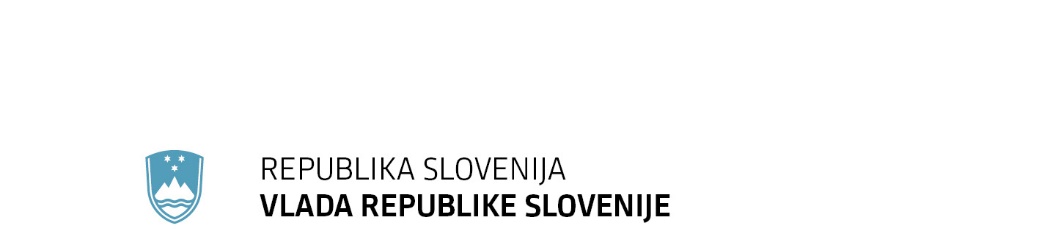 SPOROČILO ZA JAVNOST63. redna seja: Vlada potrdila predlog rebalansa za letošnje leto10. avgust 2023Vlada potrdila predlog rebalansa letošnjega državnega proračunaVlada je določila Predlog rebalansa državnega proračuna. Z njim se bo zagotovilo 520 milijonov evrov za hitro in učinkovito odpravljanje posledic uničujočih poplav, ki so prizadele Slovenijo, in nudilo pomoč prizadetim. Vlada je na današnji seji določila Predlog rebalansa državnega proračuna z namenom zagotovitve dodatnih pravic porabe za pomoč pri odpravi posledic nedavnih uničujočih poplav. Rebalans proračuna je še eden izmed ukrepov, ki ga je vlada pripravila nemudoma po uničujočih poplavah. Tako se bo zagotovilo dodatnih 520 milijonov evrov za hitro in učinkovito odpravljanje posledic naravnih nesreč in pomoč prizadetim. Vlada je pri iskanju dodatnih sredstev želela čim manj poseči v že zastavljene prioritete in s tem povezane aktivnosti v letošnjem letu. Glede na to, da se energetska kriza ne zaostruje, je Vlada kot najboljšo možnost ocenila, da se zamaknejo aktivnosti upravljanja s finančnim premoženjem in tako v Računu finančnih terjatev in naložb zagotovi sredstva v višini 300 milijonov evrov za namen odprave posledic naravnih nesreč.V Bilanci prihodkov in odhodkov pa se povečujejo odhodki državnega proračuna za 220 mio EUR in s tem zvišuje primanjkljaj iz 4,5 % BDP, kot izhaja iz sprejetega proračuna, na 4,9 % BDP. V Računu financiranja se spremembe ne načrtujejo, saj zaradi predvidenih sprememb dodatno zadolževanje državnega proračuna ni potrebno. Dodatna sredstva se bodo zagotovila na račun zmanjšanja sredstev na računu državnega proračuna.Vir: Ministrstvo za financeVlada je sprejela sklep o oprostitvah plačila nekaterih upravnih taks zaradi posledic poplavVlada Republike Slovenije je sprejela Sklep o oprostitvah plačila upravnih taks zaradi posledic poplav, ki so prizadele Republiko Slovenijo avgusta 2023, in ga objavi v Uradnem listu Republike Slovenije.S sklepom se dopolnjuje obseg oprostitev plačila upravnih taks, ki jih že določa Zakon o upravnih taksah, to so oprostitve za dokumente v postopkih za povrnitev škode v skladu s predpisi, ki urejajo odpravo posledic naravnih nesreč in v zvezi z zamenjavo ali nadomestitvijo osebne izkaznice, potnega lista, vozniškega in prometnega dovoljenja, tujskih listin (potnega lista za tujca, potnega lista za begunca, potrdila o prijavi prebivanja za državljana EU, dovoljenja za stalno prebivanje za državljana EU, dovoljenja za začasno prebivanje za družinskega člana slovenskega državljana, dovoljenja za stalno prebivanje za družinskega člana slovenskega državljana, dovoljenja za začasno prebivanje za družinskega člana državljana EU, dovoljenja za stalno prebivanje za družinskega člana državljana EU). V sklepu je navedena oprostitev plačila upravnih taks za zamenjavo ali nadomestitev še naslednjih javnih listin, ki so bile uničene ali poškodovane v poplavah: enotnega dovoljenja, dovoljenja za začasno prebivanje in dovoljenja za stalno prebivanje, potrdila o usposobljenosti za voditelja čolna, o opravljenem preizkusu znanja za upravljanje čolna in o usposobljenosti za upravljanje z radijsko postajo ter vpisni list za čoln na celinskih vodah. Prav tako je določena oprostitev plačila upravne takse za odjavo orožja iz orožne listine, če je bilo orožje uničeno ali poškodovano v poplavah.Sklep določa oprostitev za dokumente o spremembi, dopolnitvi ali nadomestitvi dovoljenja za trošarinsko skladišče, dovoljenja za davčno skladišče, dovoljenja za oproščenega uporabnika, dovoljenja za davčnega zastopnika in dovoljenja za pooblaščenega uvoznika, če je sprememba, dopolnitev ali nadomestitev potrebna zaradi poplave.V zvezi z varstvom javnih cest se določa oprostitev za:za ureditev cestnega priključka, ki je bil poškodovan ali uničen v poplavi, in za ureditev novega cestnega priključka, če je ta potreben zaradi poplave;za izvedbo prekopavanj, podkopavanj, prebitij ali drugih del na javni cesti, ki so potrebna zaradi poplave;za napeljevanje podzemnih in nadzemnih vodov in naprav na območju javne ceste in njenega varovalnega pasu, ki so potrebni zaradi poplave;za gradnjo oziroma rekonstrukcijo gradbenih in drugih objektov ali naprav v varovalnem pasu javne ceste, ki so bili uničeni ali poškodovani v poplavi;za izredne prevoze po javnih cestah, ki se izvajajo zaradi poplav. S sklepom je predvideno, da se upravna taksa, ki je bila za omenjene dokumente do uveljavitve sklepa že plačana (v obdobju med 4. 8. 2023 in začetkom veljave tega sklepa), po uradni dolžnosti vrne zavezancu oziroma plačniku. Sklep začne veljati naslednji dan po objavi v Uradnem listu Republike Slovenije.Vir: Ministrstvo za javno upravoUredba o izvajanju intervencij podpora za vzpostavitev gospodarstev mladih kmetov in medgeneracijski prenos znanja Vlada je izdala Uredbo o izvajanju intervencij podpora za vzpostavitev gospodarstev mladih kmetov in medgeneracijski prenos znanja iz strateškega načrta skupne kmetijske politike (SN SKP) 2023–2027 in jo objavi v Uradnem listu RS.Uredba ureja namen in cilje podpore, vlagatelja in upravičenca, pogoje za dodelitev podpore, prenos kmetijskega gospodarstva, poslovni načrt mladega meta, merila za ocenjevanje vlog na javni razpis, obveznosti upravičencev, zahtevek za izplačilo sredstev, javni razpis, finančne določbe, program prenosa znanja, ki ga prenaša prenosnik, in spremembe obveznosti iz odločbe o pravici do sredstev.    Intervenciji sta med seboj povezani, saj mlademu kmetu, ki je upravičenec v okviru intervencije podpora za vzpostavitev gospodarstev mladih kmetov in so mu dodeljena sredstva na prvem sklopu javnega razpisa (upravičenci, ki so vključeni v pokojninsko, invalidsko in zdravstveno zavarovanje iz naslova opravljanja kmetijske dejavnosti, samostojni podjetniki posamezniki in družbe z enim družbenikom, ki imajo registrirane izključno kmetijske dejavnosti), prenaša znanje prenosnik, ki je temu mlademu kmetu prenesel kmetijsko gospodarstvo, s katerim je mladi kmet vstopil v intervencijo podpora za vzpostavitev gospodarstev mladih kmetov. Skupni znesek podpore pri intervenciji podpora za vzpostavitev gospodarstev mladih kmetov se določa na podlagi izpolnjevanja upravičenosti do posameznih delnih pavšalov, in sicer na 1. sklopu (mladi kmetje, ki so vključeni v pokojninsko, invalidsko in zdravstveno zavarovanje iz naslova opravljanja kmetijske dejavnosti, samostojni podjetniki posamezniki ali družbe z enim družbenikom) od 40.000 do 57.600 evrov, na 2. sklopu pa od 18.600 do 31.920 evrov.Upravičencu iz intervencije medgeneracijski prenos znanja se izplačajo trije obroki po 3.600 evrov, vsak po zaključenem dvanajstmesečnem obdobju izvajanja prenosa znanja in izkušenj. Skupaj dobi prenosnik 10.800 evrov.Objava javnih razpisov za obe intervenciji je predvidena v letošnjem avgustu. Namen obeh intervencij je pospešiti generacijsko pomladitev vodij kmetijskih gospodarstev in mladega kmeta z izvajanjem poslovnega načrta in programom izvajanja aktivnosti prenosa znanja in izkušenj opremiti z znanji in izkušnjami, ki so specifične za to kmetijsko gospodarstvo.Vir: Ministrstvo za kmetijstvo, gozdarstvo in prehrano